แบบแจ้งผลการดำเนินการต่อเรื่องร้องทุกข์/ร้องเรียน           ที่ นม 75401 / 83				       	  	  องค์การบริหารส่วนตำบลชุมพวง								  133  หมู่ 6  อ.ชุมพวง นม 30270                                                               วันที่...22....เดือน....เมษายน..... พ.ศ. .....2562....เรื่อง   แจ้งผลการดำเนินการต่อเรื่องร้องทุกข์/ร้องเรียนเรียน	นายเสียง   เย็นสบายอ้างถึง	   หนังสือร้องเรียน/ร้องทุกข์ ฉบับลงวันที่  18 เมษายน  2562		ตามที่องค์การบริหารส่วนตำบลชุมพวง   ได้รับเรื่องเรื่องร้องทุกข์/ร้องเรียนของท่านตามที่ท่านได้ร้องทุกข์/ร้องเรียนไว้  ความละเอียดแจ้งแล้ว  นั้น องค์การบริหารส่วนตำบลชุมพวง  ขอเรียนว่าได้รับเรื่องร้องทุกข์ดังกล่าวแล้ว  และได้ดำเนินการตรวจสอบความเสียหายบ้านพักราษฏร และโรงเลี้ยงสัตว์ที่ได้รับความเสียหาย  โดยจะดำเนินการช่วยเหลือซ่อมแซมบ้านพักอาศัยและโรงเลี้ยงสัตว์ โดยด่วน   	 	จึงเรียนมาเพื่อทราบ                              ขอแสดงความนับถือ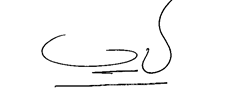                                       (นางสาวปิยภัทร    รัชชาพงษ์)                                  นายกองค์การบริหารส่วนตำบลชุมพวงสำนักปลัด โทร. ๐๔๔-๔๘๗-๑๗๘-๙แบบแจ้งผลการดำเนินการต่อเรื่องร้องทุกข์/ร้องเรียน           ที่ นม 75401 / 112				       	  	  องค์การบริหารส่วนตำบลชุมพวง								  133  หมู่ 6  อ.ชุมพวง นม 30270                                                               วันที่...28....เดือน....พฤษภาคม..... พ.ศ. .....2562....เรื่อง   แจ้งผลการดำเนินการต่อเรื่องร้องทุกข์/ร้องเรียนเรียน	นายภูบดินทร์  เกยนอกอ้างถึง	   หนังสือร้องเรียน/ร้องทุกข์ ฉบับลงวันที่  23  พฤษภาคม  2562		ตามที่องค์การบริหารส่วนตำบลชุมพวง   ได้รับเรื่องเรื่องร้องทุกข์/ร้องเรียนของท่านตามที่ท่านได้ร้องทุกข์/ร้องเรียนไว้ ว่าถนนทางเข้าหมู่บ้านพันธ์เจริญได้ชำรุดเป็นบางส่วนทำให้การสัญจรไปมาไม่สะดวกเพราะเป็นเส้นทางหลักในการขนพืชผลทางการเกษตร  ความละเอียดแจ้งแล้ว  นั้น องค์การบริหารส่วนตำบลชุมพวง  ขอเรียนว่าได้รับเรื่องร้องทุกข์ดังกล่าวแล้ว  และได้ดำเนินการซ่อมแซมถนนที่ได้รับเสียหายจากน้ำป่าไหลหลาย ให้สามารถใช้งานได้เป็นปกติเรียบร้อยแล้ว   	 	จึงเรียนมาเพื่อทราบ                              ขอแสดงความนับถือ                                      (นางสาวปิยภัทร    รัชชาพงษ์)                                  นายกองค์การบริหารส่วนตำบลชุมพวงสำนักปลัด โทร. ๐๔๔-๔๘๗-๑๗๘-๙แบบแจ้งผลการดำเนินการต่อเรื่องร้องทุกข์/ร้องเรียน           ที่ นม 75401 / 204				       	  	  องค์การบริหารส่วนตำบลชุมพวง								  133  หมู่ 6  อ.ชุมพวง นม 30270                                                               วันที่...16....เดือน....กันยายน..... พ.ศ. .....2562....เรื่อง   แจ้งผลการดำเนินการต่อเรื่องร้องทุกข์/ร้องเรียนเรียน	นายภูบดินทร์  เกยนอกอ้างถึง	   หนังสือร้องเรียน/ร้องทุกข์ ฉบับลงวันที่  7  กันยายน  2562		ตามที่องค์การบริหารส่วนตำบลชุมพวง   ได้รับเรื่องเรื่องร้องทุกข์/ร้องเรียนของท่านตามที่ท่านได้ร้องทุกข์/ร้องเรียนไว้ ว่าถนนทางเข้าหมู่บ้านพันธ์เจริญได้รับผลกระทบจากพายุฝนตกอย่างต่อเนื่องทำให้น้ำกัดแซะถนนขาดเป็นบางส่วนทำให้การสัญจรไปมาไม่สะดวกเพราะเป็นเส้นทางหลักในการขนพืชผลทางการเกษตร  ความละเอียดแจ้งแล้ว  นั้น องค์การบริหารส่วนตำบลชุมพวง  ขอเรียนว่าได้รับเรื่องร้องทุกข์ดังกล่าวแล้ว  และได้ดำเนินการซ่อมแซมถนนที่ได้รับเสียหายจากน้ำป่าไหลหลาย ให้สามารถใช้งานได้เป็นปกติเรียบร้อยแล้ว   	 	จึงเรียนมาเพื่อทราบ                              ขอแสดงความนับถือ                                      (นางสาวปิยภัทร    รัชชาพงษ์)                                  นายกองค์การบริหารส่วนตำบลชุมพวงสำนักปลัด โทร. ๐๔๔-๔๘๗-๑๗๘-๙แบบแจ้งผลการดำเนินการต่อเรื่องร้องทุกข์/ร้องเรียน           ที่ นม 75401 / 290				       	  	  องค์การบริหารส่วนตำบลชุมพวง								  133  หมู่ 6  อ.ชุมพวง นม 30270                                                               วันที่...18....เดือน....ธันวาคม..... พ.ศ. .....2562....เรื่อง   แจ้งผลการดำเนินการต่อเรื่องร้องทุกข์/ร้องเรียนเรียน	นายเสียง   เย็นสบายอ้างถึง	   หนังสือร้องเรียน/ร้องทุกข์ ฉบับลงวันที่  12  ธันวาคม  2562		ตามที่องค์การบริหารส่วนตำบลชุมพวง   ได้รับเรื่องเรื่องร้องทุกข์/ร้องเรียนของท่านตามที่ท่านได้ร้องทุกข์/ร้องเรียนไว้ ว่าราษฎรหมู่ที่ 6 ตำบลชุมพวง  อำเภอชุมพวง  จังหวัดนครราชสีมา  ปัจจุบันประสบปัญหาไม่มีน้ำประปาเพื่อการอุปโภคบริโภค เนื่องจากเกิดภาวะฝนทิ้งช่วง  ความละเอียดแจ้งแล้ว  นั้น องค์การบริหารส่วนตำบลชุมพวง  ขอเรียนว่าได้รับเรื่องร้องทุกข์ดังกล่าวแล้ว  และได้ดำเนินการประสานขอเครื่องสูบน้ำจากสำนักทรัพยากรน้ำ ภาร 5 จังหวัดนครราชสีมา  โดยทางองค์การบริหารส่วนตำบลชุมพวงเบิกจ่ายน้ำมันดีเซลสำหรับสูบน้ำจากลำน้ำมาศสู่หนองละลมกาฬ (สระประปาบ้านยาง)  เพื่อใช้เป็นน้ำดิบในการผลิตน้ำประประสำหรับราษฎร หมู่ 6 ตำบลชุมพวง  อำเภอชุมพวง  จังหวัดนครราชสีมา  เพื่อการอุปโภคบริโภคเรียบร้อยแล้ว  	 	จึงเรียนมาเพื่อทราบ                              ขอแสดงความนับถือ                                      (นางสาวปิยภัทร    รัชชาพงษ์)                                  นายกองค์การบริหารส่วนตำบลชุมพวงสำนักปลัด โทร. ๐๔๔-๔๘๗-๑๗๘-๙